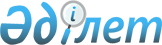 Ұйғыр аудандық мәслихатының 2013 жылғы 20 желтоқсандағы "Ұйғыр ауданының 2014-2016 жылдарға арналған аудандық бюджеті туралы" № 27-1 шешіміне өзгерістер енгізу туралы
					
			Күшін жойған
			
			
		
					Алматы облысы Ұйғыр аудандық мәслихатының 2014 жылғы 05 тамыздағы № 36-2 шешімі. Алматы облысының Әділет департаментінде 2014 жылы 13 тамызда № 2813 болып тіркелді. Күші жойылды - Алматы облысы Ұйғыр аудандық мәслихатының 2015 жылғы 09 ақпандағы № 43-5 шешімімен      Ескерту. Күші жойылды - Алматы облысы Ұйғыр аудандық мәслихатының 09.02.2015 № 43-5 шешімімен.      РҚАО ескертпесі.

      Құжаттың мәтінінде түпнұсқасының пунктуациясы мен орфографиясы сақталған.

      2008 жылдың 04 желтоқсандағы Қазақстан Республикасы Бюджет кодексінің 106-бабының 4-тармағына, "Қазақстан Республикасындағы жергілікті мемлекеттік басқару және өзін-өзі басқару туралы" 2001 жылғы 23 қаңтардағы Қазақстан Республикасы Заңының 6-бабы 1-тармағының 1) тармақшасына сәйкес, Ұйғыр аудандық мәслихаты ШЕШІМ ҚАБЫЛДАДЫ:



      1. Ұйғыр аудандық мәслихатының 2013 жылғы 20 желтоқсандағы "Ұйғыр ауданының 2014-2016 жылдарға арналған аудандық бюджеті туралы" № 27-1 шешіміне (2013 жылғы 31 желтоқсанда нормативтік құқықтық актілерді мемлекеттік тіркеу Тізілімінде 2550 тіркелген, "Қарадала тынысы – Қарадала нәпәси" газетінің 2014 жылғы 10 қаңтардағы № 2(54), 2014 жылғы 17 қаңтардағы № 3(55) жарияланған), 2014 жылғы 10 ақпандағы Ұйғыр аудандық мәслихатының "Ұйғыр аудандық мәслихатының 2013 жылғы 20 желтоқсандағы "Ұйғыр ауданының 2014-2016 жылдарға арналған аудандық бюджеті туралы" № 27-1 шешіміне өзгерістер енгізу туралы" № 28-1 шешіміне (2014 жылғы 21 ақпандағы нормативтік құқықтық актілерді мемлекеттік тіркеу Тізілімінде 2594 нөмірімен тіркелген, "Қарадала тынысы – Қарадала нәпәси" газетінің 2014 жылғы 28 ақпандағы № 9 (61) жарияланған), 2014 жылғы 04 сәуірдегі Ұйғыр аудандық мәслихатының "Ұйғыр аудандық мәслихатының 2013 жылғы 20 желтоқсандағы "Ұйғыр ауданының 2014-2016 жылдарға арналған аудандық бюджеті туралы" № 27-1 шешіміне өзгерістер енгізу туралы" № 31-1 шешіміне (2014 жылғы 15 сәуірдегі нормативтік құқықтық актілерді мемлекеттік тіркеу Тізілімінде 2667 тіркелген, "Қарадала тынысы – Қарадала нәпәси" газетінің 2014 жылғы 25 сәуірдегі № 17 (69) жарияланған), 2014 жылғы 05 мамырдағы Ұйғыр аудандық мәслихатының "Ұйғыр аудандық мәслихатының 2013 жылғы 20 желтоқсандағы "Ұйғыр ауданының 2014-2016 жылдарға арналған аудандық бюджеті туралы" № 27-1 шешіміне өзгерістер енгізу туралы" № 33-1 шешіміне (2014 жылғы 19 мамырдағы нормативтік құқықтық актілерді мемлекеттік тіркеу Тізілімінде № 2718 тіркелген, "Қарадала тынысы–Қарадала нәпәси" газетінің 2014 жылғы 30 мамырдағы № 22 (74) жарияланған) келесі өзгерістер енгізілсін:



      көрсетілген шешімнің 1-тармағы жаңа редакцияда баяндалсын:

      "1. Ұйғыр ауданының 2014-2016 жылдарға арналған бюджеті тиісінше 1, 2, және 3-қосымшаларға сәйкес, оның ішінде 2014 жылы келесі көлемде бекітілсін:

      1) кірістер 5455934 мың теңге, соның ішінде:

      салықтық түсімдер 625642 мың теңге;

      салықтық емес түсімдер 5000 мың теңге;

      негізгі капиталды сатудан түсетін түсімдер 25191 мың теңге;

      трансферттердің түсімі 4800101 мың теңге, соның ішінде:

      ағымдағы нысаналы трансферттер 1221887 мың теңге;

      нысаналы даму трансферттер 950874 мың теңге;

      субвенциялар 2627340 мың теңге;

      2) шығындар 5494111 мың теңге;

      таза бюджеттік кредиттеу 57685 мың теңге, соның ішінде:

      бюджеттік кредиттер 66672 мың теңге;

      бюджеттік кредиттерді өтеу 8987 мың теңге;

      4) қаржы активтерімен операциялар бойынша сальдо 0 теңге;

      5) бюджет тапшылығы (профициті) (–)95861 мың теңге;

      6) бюджет тапшылығын қаржыландыру (профицитін пайдалану) 95861 мың теңге".



      2. Көрсетілген шешімнің 1 қосымшасы осы шешімнің 1 қосымшасына сәйкес жаңа редакцияда баяндалсын.



      3. Осы шешімнің орындалуын бақылау аудандық мәслихаттың "Бюджет, әлеуметтік-экономикалық даму, өнеркәсіп, транспорт, құрылыс, байланыс, экология және табиғат ресурстарын тиімді пайдалану" жөніндегі тұрақты комиссиясына жүктелсін.



      4. Осы шешім 2014 жылғы 1 қаңтардан бастап қолданысқа енгізіледі.      Аудандық мәслихат

      сессиясының төрағасы                       Б.Атагелдиев      Аудандық мәслихат

      хатшысы                                    Н.Есжанов      КЕЛІСІЛДІ      “Ұйғыр ауданының экономика

      және бюджеттік жоспарлау

      бөлімі” мемлекеттік мекемесінің

      басшысы                                    Исмаилов Мырзалим Муталимович

      05 тамыз 2014 жыл

Ұйғыр аудандық мәслихатының

2014 жылғы 05 тамыздағы "Ұйғыр

аудандық мәслихатының 2013 жылғы

20 желтоқсандағы "Ұйғыр ауданның 

2014-2016 жылдарға арналған аудандық

бюджеті туралы" № 27-1 шешіміне өзгерістер

енгізу туралы" № 36-2 шешіміне

1 қосымшаҰйғыр аудандық мәслихатының

2013 жылғы 20 желтоқсандағы "Ұйғыр

ауданның 2014-2016 жылдарға арналған

аудандық бюджеті туралы" № 27-1

шешімімен бекітілген 1 қосымша

  

Ұйғыр ауданының 2014 жылға арналған аудандық бюджеті
					© 2012. Қазақстан Республикасы Әділет министрлігінің «Қазақстан Республикасының Заңнама және құқықтық ақпарат институты» ШЖҚ РМК
				СанатыСанатыСанатыСанатыСомасы

(мың теңге)СыныбыСыныбыСыныбыСомасы

(мың теңге)Iшкi сыныбыIшкi сыныбыСомасы

(мың теңге)Сомасы

(мың теңге)АтауыСомасы

(мың теңге)I.Кірістер54559341Салықтық түсімдер62564204Меншiкке салынатын салықтар6063481Мүлiкке салынатын салықтар5111663Жер салығы76984Көлiк құралдарына салынатын салық852485Бірыңғай жер салығы223605Тауарларға, жұмыстарға және қызметтерге

салынатын iшкi салықтар123762Акциздер22283Табиғи және басқа да ресурстарды пайдаланғаны

үшiн түсетiн түсiмдер7874Кәсiпкерлiк және кәсiби қызметтi жүргiзгенi

үшiн алынатын алымдар81385Құмар ойын бизнеске салық122307Басқа да салықтар5551Басқа да салықтар55508Заңдық мәнді іс-әрекеттерді жасағаны және

(немесе) оған уәкілеттігі бар мемлекеттік

органдар немесе лауазымды адамдар құжаттар

бергені үшін алынатын міндетті төлемдер63631Мемлекеттік баж63632Салықтық емес түсiмдер500001Мемлекеттік меншіктен түсетін кірістер6005Мемлекет меншігіндегі мүлікті жалға беруден

түсетін кірістер60006Басқа да салықтық емес түсiмдер44001Басқа да салықтық емес түсiмдер44003Негізгі капиталды сатудан түсетін түсімдер2519103Жердi және материалдық емес активтердi сату251911Жерді сату251914Трансферттердің түсімдері480010102Мемлекеттiк басқарудың жоғары тұрған

органдарынан түсетiн трансферттер48001012Облыстық бюджеттен түсетiн трансферттер4800101Функционалдық топФункционалдық топФункционалдық топФункционалдық топФункционалдық топСомасы

(мың

теңге)Кіші функцияКіші функцияКіші функцияКіші функцияСомасы

(мың

теңге)Бюджеттік бағдарламалардың әкімшісіБюджеттік бағдарламалардың әкімшісіБюджеттік бағдарламалардың әкімшісіСомасы

(мың

теңге)БағдарламаБағдарламаБағдарламаСомасы

(мың

теңге)АтауыII.Шығындар549411101Жалпы сипаттағы мемлекеттiк қызметтер4522821Мемлекеттiк басқарудың жалпы функцияларын

орындайтын өкiлдiк, атқарушы және басқа

органдар428774112Аудан (облыстық маңызы бар қала)

мәслихатының аппараты12898001Аудан (облыстық маңызы бар қала)

мәслихатының қызметін қамтамасыз ету

жөніндегі қызметтер12796003Мемлекеттік органның күрделі шығыстары102122Аудан (облыстық маңызы бар қала) әкімінің

аппараты194058001Аудан (облыстық маңызы бар қала) әкімінің

қызметін қамтамасыз ету жөніндегі

қызметтер60588003Мемлекеттік органның күрделі шығыстары133470123Қаладағы аудан, аудандық маңызы бар қала,

кент, ауыл, ауылдық округ әкімінің

аппараты221818001Қаладағы аудан, аудандық маңызы бар қала,

кент, ауыл, ауылдық округ әкімінің

қызметін қамтамасыз ету жөніндегі

қызметтер218758022Мемлекеттік органның күрделі шығыстары30602Қаржылық қызмет12338452Ауданның (облыстық маңызы бар қаланың)

қаржы бөлімі12338001Ауданның (облыстық маңызы бар қаланың)

бюджетін орындау және ауданның (облыстық

маңызы бар қаланың) коммуналдық меншігін

басқару саласындағы мемлекеттік саясатты

іске асыру жөніндегі қызметтер11057003Салық салу мақсатында мүлікті бағалауды

жүргізу550010Жекешелендіру, коммуналдық меншікті

басқару, жекешелендіруден кейінгі қызмет

және осыған байланысты дауларды реттеу581018Мемлекеттік органның күрделі шығыстары1505Жоспарлау және статистикалық қызмет11170453Ауданның (облыстық маңызы бар қаланың)

экономика және бюджеттік жоспарлау бөлімі11170001Экономикалық саясатты, мемлекеттік

жоспарлау жүйесін қалыптастыру мен дамыту

және ауданды (облыстық маңызы бар қаланы)

басқару саласындағы мемлекеттік саясатты

іске асыру жөніндегі қызметтер11041004Мемлекеттік органның күрделі шығыстары12902Қорғаныс348241Әскери мұқтаждықтар1748122Аудан (облыстық маңызы бар қала) әкімінің

аппараты1748005Жалпыға бірдей әскери міндетті атқару

шеңберіндегі іс-шаралар17482Төтенше жағдайлар жөнiндегi жұмыстарды

ұйымдастыру33076122Аудан (облыстық маңызы бар қала) әкімінің

аппараты33076006Аудан (облыстық маңызы бар қала)

ауқымындағы төтенше жағдайлардың алдын

алу және оларды жою32874007Аудандық (қалалық) ауқымдағы дала

өрттерінің, сондай-ақ мемлекеттік өртке

қарсы қызмет органдары құрылмаған елдi

мекендерде өрттердің алдын алу және

оларды сөндіру жөніндегі іс-шаралар20203Қоғамдық тәртіп, қауіпсіздік, құқықтық,

сот, қылмыстық-атқару қызметі9429Қоғамдық тәртіп және қауіпсіздік

саласындағы өзге де қызметтер942485Ауданның (облыстық маңызы бар қаланың)

жолаушылар көлігі және автомобиль жолдары

бөлімі942021Елдi мекендерде жол жүрісі қауiпсiздiгін

қамтамасыз ету94204Бiлiм беру33284701Мектепке дейiнгi тәрбиелеу және оқыту138533464Ауданның (облыстық маңызы бар қаланың)

білім бөлімі138533009Мектепке дейінгі тәрбие мен оқыту

ұйымдарының қызметін қамтамасыз ету32121040Мектепке дейінгі білім беру ұйымдарында

мемлекеттік білім беру тапсырысын іске

асыруға1064122Бастауыш, негізгі орта және жалпы орта

білім беру2567037123Қаладағы аудан, аудандық маңызы бар қала,

кент, ауыл, ауылдық округ әкімінің

аппараты4428005Ауылдық (селолық) жерлерде балаларды

мектепке дейін тегін алып баруды және

кері алып келуді ұйымдастыру4428464Ауданның (облыстық маңызы бар қаланың)

білім бөлімі2562609003Жалпы білім беру25626099Бiлiм беру саласындағы өзге де қызметтер622900464Ауданның (облыстық маңызы бар қаланың)

білім бөлімі509578001Жергілікті деңгейде білім беру

саласындағы мемлекеттік саясатты іске

асыру жөніндегі қызметтер10452004Ауданның (облыстық маңызы бар қаланың)

мемлекеттік білім беру мекемелерінде

білім беру жүйесін ақпараттандыру12738005Ауданның (облыстық маңызы бар қаланың)

мемлекеттік білім беру мекемелері үшін

оқулықтар мен оқу-әдiстемелiк кешендерді

сатып алу және жеткізу37010012Мемлекеттік органның күрделі шығыстары150015Жетім баланы (жетім балаларды) және

ата-аналарының қамқорынсыз қалған баланы

(балаларды) күтіп-ұстауға қамқоршыларға

(қорғаншыларға) ай сайынғы ақшалай

қаражат төлемі16049067Ведомстволық бағыныстағы мемлекеттік

мекемелерінің және ұйымдарының күрделі

шығыстары433179467Ауданның (облыстық маңызы бар қаланың)

құрылыс бөлімі113322037Білім беру объектілерін салу және

реконструкциялау11332206Әлеуметтiк көмек және әлеуметтiк

қамсыздандыру2715802Әлеуметтiк көмек248614451Ауданның (облыстық маңызы бар қаланың)

жұмыспен қамту және әлеуметтік

бағдарламалар бөлімі248614002Жұмыспен қамту бағдарламасы31777004Ауылдық жерлерде тұратын денсаулық

сақтау, білім беру, әлеуметтік қамтамасыз

ету, мәдениет, ветеринар және спорт

мамандарына отын сатып алуға Қазақстан

Республикасының заңнамасына сәйкес

әлеуметтік көмек көрсету27965005Мемлекеттік атаулы әлеуметтік көмек14135006Тұрғын үйге көмек көрсету50469007Жергілікті өкілетті органдардың шешімі

бойынша мұқтаж азаматтардың жекелеген

топтарына әлеуметтік көмек5489Ауданның (облыстық маңызы бар қаланың)

бюджет қаражаты есебінен010Үйден тәрбиеленіп оқытылатын мүгедек

балаларды материалдық қамтамасыз ету8300014Мұқтаж азаматтарға үйде әлеуметтiк көмек

көрсету3196801618 жасқа дейінгі балаларға мемлекеттік

жәрдемақылар71385017Мүгедектерді оңалту жеке бағдарламасына

сәйкес, мұқтаж мүгедектерді міндетті

гигиеналық құралдармен және ымдау тілі

мамандарының қызмет көрсетуін, жеке

көмекшілермен қамтамасыз ету71269Әлеуметтiк көмек және әлеуметтiк

қамтамасыз ету салаларындағы өзге де

қызметтер22966451Ауданның (облыстық маңызы бар қаланың)

жұмыспен қамту және әлеуметтік

бағдарламалар бөлімі22966001Жергілікті деңгейде халық үшін әлеуметтік

бағдарламаларды жұмыспен қамтуды

қамтамасыз етуді іске асыру саласындағы

мемлекеттік саясатты іске асыру жөніндегі

қызметтер18917011Жәрдемақыларды және басқа да әлеуметтік

төлемдерді есептеу, төлеу мен жеткізу

бойынша қызметтерге ақы төлеу2502021Мемлекеттік органның күрделі шығыстары150050Мүгедектердің құқықтарын қамтамасыз ету

және өмір сүру сапасын жақсарту жөніндегі

іс-шаралар жоспарын іске асыру139707Тұрғын үй-коммуналдық шаруашылық9489711Тұрғын үй шаруашылығы718634123Қаладағы аудан, аудандық маңызы бар қала,

кент, ауыл, ауылдық округ әкімінің

аппараты10995027Жұмыспен қамту-2020 бағдарламасы бойынша

ауылдық елді мекендерді дамыту шеңберінде

объектілерді жөндеу және абаттандыру10995487Ауданның (облыстық маңызы бар қаланың)

тұрғын үй-коммуналдық шаруашылық және

тұрғын үй инспекция бөлімі17569001Тұрғын үй-коммуналдық шаруашылық және

тұрғын үй қоры саласында жергілікті

деңгейде мемлекеттік саясатты іске асыру

бойынша қызметтер17419003Мемлекеттік органның күрделі шығыстары150467Ауданның (облыстық маңызы бар қаланың)

құрылыс бөлімі690070003Коммуналдық тұрғын үй қорының тұрғын үйін

жобалау, салу және (немесе) сатып алу12968004Инженерлік коммуникациялық инфрақұрылымды

жобалау, дамыту, жайластыру және (немесе)

сатып алу6771022Коммуналдық шаруашылық193774123Қаладағы аудан, аудандық маңызы бар қала,

кент, ауыл, ауылдық округ әкімінің

аппараты2500014Елді мекендерді сумен жабдықтауды

ұйымдастыру2500487Ауданның (облыстық маңызы бар қаланың)

тұрғын үй-коммуналдық шаруашылығы және

тұрғын үй инспекциясы бөлімі191274016Сумен жабдықтау және су бұру жүйесінің

жұмыс істеуі28600028Коммуналдық шаруашылықты дамыту3000029Сумен жабдықтау және су бұру жүйелерін

дамыту1596743Елді-мекендерді абаттандыру36563123Қаладағы аудан, аудандық маңызы бар қала,

кент, ауыл, ауылдық округ әкімінің

аппараты34563008Елді мекендердің көшелерін жарықтандыру14145009Елді мекендердің санитариясын қамтамасыз

ету4136010Жерлеу орындарын күтіп-ұстау және туысы

жоқ адамдарды жерлеу2680011Елді мекендерді абаттандыру мен

көгалдандыру13602487Ауданның (облыстық маңызы бар қаланың)

тұрғын үй-коммуналдық шаруашылығы және

тұрғын үй инспекциясы бөлімі2000030Елді мекендерді абаттандыру және

көгалдандыру200008Мәдениет, спорт, туризм және ақпараттық

кеңістiк1329151Мәдениет саласындағы қызмет62852455Ауданның (облыстық маңызы бар қаланың)

мәдениет және тілдерді дамыту бөлімі62852003Мәдени-демалыс жұмысын қолдау628522Спорт9617465Ауданның (облыстық маңызы бар қаланың)

дене шынықтыру және спорт бөлімі9617001Жергілікті деңгейде дене шынықтыру және

спорт саласындағы мемлекеттік саясатты

іске асыру жөніндегі қызметтер5131004Мемлекеттік органның күрделі шығыстары150005Ұлттық және бұқаралық спорт түрлерін

дамыту164006Аудандық (облыстық маңызы бар қалалық)

деңгейде спорттық жарыстар өткiзу339007Әртүрлi спорт түрлерi бойынша ауданның

(облыстық маңызы бар қаланың) құрама

командаларының мүшелерiн дайындау және

олардың облыстық спорт жарыстарына

қатысуы38333Ақпараттық кеңiстiк36419455Ауданның (облыстық маңызы бар қаланың)

мәдениет және тілдерді дамыту бөлімі36419006Аудандық (қалалық) кiтапханалардың жұмыс

iстеуi31856007Мемлекеттік тілді және Қазақстан

халықтарының басқа да тілдерін дамыту45639Мәдениет, спорт, туризм және ақпараттық

кеңiстiктi ұйымдастыру жөнiндегi өзге де

қызметтер24027455Ауданның (облыстық маңызы бар қаланың)

мәдениет және тілдерді дамыту бөлімі12589001Жергілікті деңгейде тілдерді және

мәдениетті дамыту саласындағы мемлекеттік

саясатты іске асыру жөніндегі қызметтер4439010Мемлекеттік органның күрделі шығыстары150032Ведомстволық бағыныстағы мемлекеттік

мекемелерінің және ұйымдарының күрделі

шығыстары8000456Ауданның (облыстық маңызы бар қаланың)

ішкі саясат бөлімі11438001Жергілікті деңгейде ақпарат,

мемлекеттілікті нығайту және азаматтардың

әлеуметтік сенімділігін қалыптастыру

саласында мемлекеттік саясатты іске асыру

жөніндегі қызметтер11288006Мемлекеттік органның күрделі шығыстары15010Ауыл, су, орман, балық шаруашылығы,

ерекше қорғалатын табиғи аумақтар,

қоршаған ортаны және жануарлар дүниесін

қорғау, жер қатынастары1605651Ауыл шаруашылығы46935453Ауданның (облыстық маңызы бар қаланың)

экономика және бюджеттік жоспарлау бөлімі9287099Мамандардың әлеуметтік көмек көрсетуі

жөніндегі шараларды іске асыру9287462Ауданның (облыстық маңызы бар қаланың)

ауыл шаруашылығы бөлімі13084001Жергілікті деңгейде ауыл шаруашылығы

саласындағы мемлекеттік саясатты іске

асыру жөніндегі қызметтер12934006Мемлекеттік органның күрделі шығыстары150473Ауданның (облыстық маңызы бар қаланың)

ветеринария бөлімі24564001Жергілікті деңгейде ветеринария

саласындағы мемлекеттік саясатты іске

асыру жөніндегі қызметтер6771003Мемлекеттік органның күрделі шығыстары150006Ауру жануарларды санитарлық союды

ұйымдастыру2055007Қаңғыбас иттер мен мысықтарды аулауды

және жоюды ұйымдастыру1000008Алып қойылатын және жойылатын ауру

жануарлардың, жануарлардан алынатын

өнімдер мен шикізаттың құнын иелеріне

өтеу11644009Жануарлардың энзоотиялық аурулары бойынша

ветеринариялық іс-шараларды жүргізу29446Жер қатынастары8032463Ауданның (облыстық маңызы бар қаланың)

жер қатынастары бөлімі8032001Аудан (облыстық маңызы бар қала)

аумағында жер қатынастарын реттеу

саласындағы мемлекеттік саясатты іске

асыру жөніндегі қызметтер7882007Мемлекеттік органның күрделі шығыстары1509Ауыл, су, орман, балық шаруашылығы және

қоршаған ортаны қорғау мен жер

қатынастары саласындағы өзге де қызметтер105598473Ауданның (облыстық маңызы бар қаланың)

ветеринария бөлімі105598011Эпизоотияға қарсы іс-шаралар жүргізу10559811Өнеркәсіп, сәулет, қала құрылысы және

құрылыс қызметі119242Сәулет, қала құрылысы және құрылыс

қызметі11924467Ауданның (облыстық маңызы бар қаланың)

құрылыс бөлімі5412001Жергілікті деңгейде құрылыс саласындағы

мемлекеттік саясатты іске асыру жөніндегі

қызметтер5262017Мемлекеттік органның күрделі шығыстары150468Ауданның (облыстық маңызы бар қаланың)

сәулет және қала құрылысы бөлімі6512001Жергілікті деңгейде сәулет және қала

құрылысы саласындағы мемлекеттік саясатты

іске асыру жөніндегі қызметтер6362004Мемлекеттік органның күрделі шығыстары15012Көлiк және коммуникация832971Автомобиль көлiгi78573123Қаладағы аудан, аудандық маңызы бар қала,

кент, ауыл, ауылдық округ әкімінің

аппараты7747045Елді-мекендер көшелеріндегі автомобиль

жолдарын күрделі және орташа жөндеу7747485Ауданның (облыстық маңызы бар қаланың)

жолаушылар көлігі және автомобиль жолдары

бөлімі70826023Автомобиль жолдарының жұмыс істеуін

қамтамасыз ету708269Көлiк және коммуникациялар саласындағы

өзге де қызметтер4724485Ауданның (облыстық маңызы бар қаланың)

жолаушылар көлігі және автомобиль жолдары

бөлімі4724001Жергілікті деңгейде жолаушылар көлігі

және автомобиль жолдары саласындағы

мемлекеттік саясатты іске асыру жөніндегі

қызметтер4574003Мемлекеттік органның күрделі шығыстары15013Басқалар667803Кәсiпкерлiк қызметтi қолдау және

бәсекелестікті қорғау7275469Ауданның (облыстық маңызы бар қаланың)

кәсіпкерлік бөлімі7275001Жергілікті деңгейде кәсіпкерлік пен

өнеркәсіпті дамыту саласындағы

мемлекеттік саясатты іске асыру жөніндегі

қызметтер7125004Мемлекеттік органның күрделі шығыстары1509Басқалар59505123Қаладағы аудан, аудандық маңызы бар қала,

кент, ауыл, ауылдық округ әкімінің

аппараты56501040"Өңірлерді дамыту" Бағдарламасы

шеңберінде өңірлерді экономикалық

дамытуға жәрдемдесу бойынша шараларды

іске асыру56501452Ауданның (облыстық маңызы бар қаланың)

қаржы бөлімі3004012Ауданның (облыстық маңызы бар қаланың)

жергілікті атқарушы органының резерві300415Трансферттер15601Трансферттер1560452Ауданның (облыстық маңызы бар қаланың)

қаржы бөлімі1560006Нысаналы пайдаланылмаған (толық

пайдаланылмаған) трансферттерді қайтару156016Қарыздарды өтеу11Қарыздарды өтеу1452Ауданның (облыстық маңызы бар қаланың)

қаржы бөлімі1021Жергілікті бюджеттен бөлінген

пайдаланылмаған бюджеттік кредиттерді

қайтару1III.Таза бюджеттік кредиттеу57685Бюджеттік кредиттер6667210Ауыл, су, орман, балық шаруашылығы,

ерекше қорғалатын табиғи аумақтар,

қоршаған ортаны және жануарлар дүниесін

қорғау, жер қатынастары6667201Ауыл шаруашылығы66672453Ауданның (облыстық маңызы бар қаланың)

экономика және бюджеттік жоспарлау бөлімі66672006Мамандарды әлеуметтік қолдау шараларын

іске асыру үшін бюджеттік кредиттер66672СанатыСанатыСанатыСанатыСомасы

(мың

теңге)СыныпСыныпАТАУЫСомасы

(мың

теңге)Ішкі сыныпІшкі сыныпСомасы

(мың

теңге)5Бюджеттік кредиттерді өтеу898701Бюджеттік кредиттерді өтеу89871Мемлекеттік бюджеттен берілген бюджеттік

кредиттерді өтеу8987Жеке тұлғаларға жергілікті бюджеттен берілген

бюджеттік кредиттерді өтеу8987Функционалдық топФункционалдық топФункционалдық топФункционалдық топФункционалдық топСомасы

(мың

теңге)Кіші функция АТАЛУЫКіші функция АТАЛУЫКіші функция АТАЛУЫКіші функция АТАЛУЫСомасы

(мың

теңге)Бюджеттік бағдарламалардың әкiмшiсiБюджеттік бағдарламалардың әкiмшiсiБюджеттік бағдарламалардың әкiмшiсiБюджеттік бағдарламалардың әкiмшiсiСомасы

(мың

теңге)БағдарламаБағдарламаСомасы

(мың

теңге)IV.Қаржы активтерімен операциялар бойынша

сальдо0Функционалдық топФункционалдық топФункционалдық топФункционалдық топФункционалдық топСомасы

(мың

теңге)Кіші функцияКіші функцияКіші функцияКіші функцияСомасы

(мың

теңге)Бюджеттік бағдарламалардың әкімшісіБюджеттік бағдарламалардың әкімшісіБюджеттік бағдарламалардың әкімшісіСомасы

(мың

теңге)БағдарламаБағдарламаСомасы

(мың

теңге)АтауыСомасы

(мың

теңге)16Қарыздарды өтеу89881Қарыздарды өтеу8988452Ауданның (облыстық маңызы бар қаланың)

қаржы бөлімі8988008Жергілікті атқарушы органның жоғары тұрған

бюджет алдындағы борышын өтеу8987021Жергілікті бюджеттен бөлінген

пайдаланылмаған бюджеттік кредиттерді

қайтару1СанатыСанатыСанатыСанатыСомасы

(мың

теңге)СыныпСыныпАТАУЫСомасы

(мың

теңге)Ішкі сыныпІшкі сыныпСомасы

(мың

теңге)V.Бюджет тапшылығы (профициті)-95861VI.Бюджет тапшылығын қаржыландыру (профицитін

пайдалану)958617Қарыздар түсімі6667201Мемлекеттік ішкі қарыздар666722Қарыз алу келісім-шарттары66672Ауданның (облыстық маңызы бар қаланың)

жергілікті атқарушы органы алатын қарыздар666728Бюджет қаражаттарының пайдаланылатын қалдықтары3817701Бюджет қаражаты қалдықтары381771Бюджет қаражатының бос қалдықтары38177Бюджет қаражатының бос қалдықтары38177